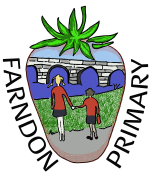 Farndon Primary SchoolPD progress model for knowledge and skillsExpectations for NurseryExpectations for NurseryExpectations for NurseryExpectations for ReceptionExpectations for ReceptionExpectations for ReceptionELGLinks to KS1Gross motorCan throw a large ball with both handsCan throw a small ball with one handCan throw a ball or bean bag underarm or overarmCan throw rugby balls, javelins, and frisbeesCan throw a ball at a given targetCan bat a ballNegotiate space and obstacles safely, with considerate for themselves and others. PEMaster basic movements including running, jumping, throwing and catching, as well as developing balance, agility and co-ordination, and begin to apply these in a range of activitiesGross motorCatches a large ball from a short distanceCatches a small ball or bean bag from a short distanceCatches a small ball or bean bag from a short distanceCan catch larger items from a longer distanceCan catch smaller items from a longer distanceCan catch smaller items from a longer distanceNegotiate space and obstacles safely, with considerate for themselves and others. PEMaster basic movements including running, jumping, throwing and catching, as well as developing balance, agility and co-ordination, and begin to apply these in a range of activitiesGross motorCan kick a large ball in a straight lineCan kick a large ball at an intended targetCan walk with a ballCan run with a ballCan dribble in and out of targetsCan pass a ball to another personNegotiate space and obstacles safely, with considerate for themselves and others. PEMaster basic movements including running, jumping, throwing and catching, as well as developing balance, agility and co-ordination, and begin to apply these in a range of activitiesGross motorGo up steps and stairs independentlyGo up steps and stairs, or climb up apparatus, using alternate feetGo up steps and stairs, or climb up apparatus, using alternate feetClimbs apparatus, going up forwards, over and coming down backwardsClimbs apparatus, going up forwards, over and coming down backwardsManage own risks when travelling over, under, through apparatusDemonstrate strength, balance and co-ordination when playingPEMaster basic movements including running, jumping, throwing and catching, as well as developing balance, agility and co-ordination, and begin to apply these in a range of activitiesGross motorSkip, hop, stand on one leg and hold a poseSkip, hop, stand on one leg and hold a poseSkip, hop, stand on one leg and hold a poseCan demonstrate different types of balances using feetCan balance using different body partsBalancing with precision and accuracy Demonstrate strength, balance and co-ordination when playingPEMaster basic movements including running, jumping, throwing and catching, as well as developing balance, agility and co-ordination, and begin to apply these in a range of activitiesGross motorBalances a quoit on their head whilst movingBalances a quoit on their head whilst movingBalances a quoit on their head whilst movingWalks along a bench / balance beam independentlyCan balance a ball on a batCan balance a ball on a bat whilst movingDemonstrate strength, balance and co-ordination when playingPEMaster basic movements including running, jumping, throwing and catching, as well as developing balance, agility and co-ordination, and begin to apply these in a range of activitiesGross motorRides a trike independentlyRides a 3 wheeled  scooter independently, moving one leg backwards and forwardsRides a balance bike, occasionally lifting up their feetRides a balance bike, occasionally lifting up their feetRides a 2 wheeled  scooter independently, moving one leg backwards and forwardsPedals a bike with stabilisers. Demonstrate strength, balance and co-ordination when playingPEMaster basic movements including running, jumping, throwing and catching, as well as developing balance, agility and co-ordination, and begin to apply these in a range of activitiesGross motorUses large-muscle movements to produce vertical and horizontal linesUses large-muscle movements to produce circles and +Uses large-muscle movements to produce squaresUses large-muscle movements to produce diagonal linesUses large-muscle movements to produce X and trianglesUses large-muscle movements to produce letter shapesDemonstrate strength, balance and co-ordination when playingPEMaster basic movements including running, jumping, throwing and catching, as well as developing balance, agility and co-ordination, and begin to apply these in a range of activitiesGross motorCan walk, run, crawl and climb when directedCan walk, run, crawl and climb independentlyMatch their developing physical skills to tasks and activitiesCan walk, run, crawl, climb, hop, jump and skip with increasing controlCan walk, run, crawl, climb, hop, jump and skip with increasing controlMoves in imaginative waysMove energetically, such as running, jumping, dancing, hopping, skipping and climbingPEMaster basic movements including running, jumping, throwing and catching, as well as developing balance, agility and co-ordination, and begin to apply these in a range of activitiesPE VocabularyBalance, travel, catch, climb, runBalance, travel, catch, climb, runBalance, travel, catch, climb, runBalance, travel, catch, climb, runBalance, travel, catch, climb, runBalance, travel, catch, climb, runFine motorCylindrical graspDigital graspUse a comfortable grip with good controlModified tripod graspTripod graspIs able to replicate patterns, letters and numbers with easeHold a pencil effectively in preparation for fluent writing – using the tripod grip in almost all casesHandwriting:Sit correctly at a table, holding a pencil comfortably and correctlyFine motorIs beginning to use scissors. Uses large tweezers, large nuts and bolts and is able to thread. Is able to use other large one-handed tools such as hammersIs beginning to use scissors. Uses large tweezers, large nuts and bolts and is able to thread. Is able to use other large one-handed tools such as hammersUses one-handed tools and equipmentCan use scissors with precision. Uses small tweezers, smaller nuts and bolts and geo boards. Is able to use other small one-handed tools such as screwdriversCan use scissors with precision. Uses small tweezers, smaller nuts and bolts and geo boards. Is able to use other small one-handed tools such as screwdriversCan use appropriate tools with precision to achieve a planned effect. Use a range of small tools, including scissors, paintbrushes and cutleryHandwriting:Sit correctly at a table, holding a pencil comfortably and correctlyFine motorUses small-muscle movements to produce vertical and horizontal linesUses small-muscle movements to produce circles and +Uses small-muscle movements to produce squaresUses small-muscle movements to produce diagonal linesUses small-muscle movements to produce X and trianglesUses small-muscle movements to produce letter shapesBegin to show accuracy and care with drawingHandwriting:Sit correctly at a table, holding a pencil comfortably and correctlyIndependenceStarts taking part in adult led group activitiesStarts taking part in child-initiated group activitiesStarts taking part in group activities which they make upStarts taking part in group activities which they make upStarts taking part in group activities which they make upStarts taking part in group activities which they make upFurther develops the skills they need to manage the school day successfullyIndependenceCollaborates with others to manage large items (with adult guidance)Collaborates with others to manage large itemsCollaborates with others to manage large items appropriatelyCollaborates with others to manage large items appropriatelyCollaborates with others to manage large items appropriatelyCollaborates with others to manage large items appropriatelyFurther develops the skills they need to manage the school day successfullyIndependenceUses a spoon, fork and knife (to spread) independentlyPeels their own fruit and pierces their own milk cartonUses a knife to cut independentlyStarts to eat independently, learning to use a knife and forkOpens their own straw and pours their own drink/milkUses a knife and fork with precisionFurther develops the skills they need to manage the school day successfullyIndependenceCan put their own aprons on and pull clothing up and down for the toiletCan put on their own hats and shoesCan put on their own socks and mittens.Put their coat on by themselves and zip it upCan get changed with minimal help (buttons)Puts on gloves and puddle suits independentlyFurther develops the skills they need to manage the school day successfullyIndependenceWashes their hands independentlyUses the toilet and wipes themselvesBlows their nose, disposing of the tissue and sanitisingEnsures they are eating enough food and drinking enough waterTidies up, takes jumper off if hot and puts it on if coldUnderstands the etiquette of lining up and queuing Further develops the skills they need to manage the school day successfully